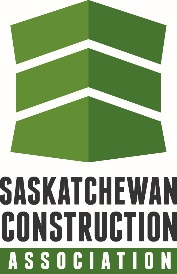 Progressive Discipline Levels   				The following table outlines required progressive discipline for common workplace issues.Work Violation and Suggested ResponsesConsideration will be given to the nature of incidents, factual details, the frequency of offences and the employee's overall work record prior to issuing any progressive discipline.SummaryThis chart is meant to provide you with an example of unacceptable offences and the resulting violation. Depending on the severity of your action, management reserves the right to advance the progressive discipline to a higher level that fits the violation.A Progressive Discipline warning will remain on file for 18 months. If no further violations happen during that period, the discipline will become inactive. DescriptionViolationViolationViolationViolationDescription1st 2nd 3rd 4thAttendance ViolationsAttendance ViolationsAttendance ViolationsAttendance ViolationsAttendance ViolationsNot following attendance policyVWSTUnscheduled absences of more than X days annuallyVWSTUnapproved late arrivals VWSTUnapproved early exitsVWSTUnapproved extended breaks or meal timesVWSTAbsences that exhibit a pattern or trendVWSTThree or more days of no call, no show at workTConduct ViolationsConduct ViolationsConduct ViolationsConduct ViolationsConduct ViolationsFailure to follow organizational or departmental dress code policies, including wearing identificationVWSTUsing another person's computer login, passwords or access codes without proper authorizationWSTGiving out your password, access codes and logins for the intention of allowing another person to gain accessWSTUnauthorized and improper use of company propertyWSTUsing company time for personal gains including visiting social networking sites and conduct personal business during work hoursVWSTDescriptionViolationViolationViolationViolationDescription1st 2nd 3rd 4thMaking unauthorized long distance calls from work phonesWSTUsing company vendors and purchasing agreements for unauthorized personal gain, including receiving the company discount on personal merchandise orders, using company credit to purchase personal items such as gas and foodSTSmoking on work premises in unauthorized areasVWSTCompromising the privacy and confidentiality of another or of company information, including medically related documentsSTBeing unfit to perform job requirements, including sleeping on the job or working under the influence of illegal drugs and alcoholWSTInsubordination, including refusing to accept instructions from supervisors, security officers or other proper authoritiesVWSTUse of profane, abusive, or loud/ boisterous language on company premises or when acting on the organizations behalfVWSTHarmful or damaging comments, gossip or rumorsVWSTFailure to appropriately interact with anyone on company premises, including visitors, customers, patients, or other employees VWSTActions that are considered to be disrespectful or harmful to othersWSTThreats, fighting, or other physical actions against another person while on company premises or while acting on behalf of the companySTCrimes against the organization, including theft, willful damage of company property, possession of alcohol/illegal drugs/weapons/explosives, gambling for personal gainTAny activity which violates federal or provincial standards regulating the provision of professional services or violation of regulations the affect licensing, commissioning or certification THealth & Safety ViolationsHealth & Safety ViolationsHealth & Safety ViolationsHealth & Safety ViolationsHealth & Safety ViolationsFailure to follow organizational policies, practices and procedures that relate to the health & safety of the organization and its employees *could be progressed depending on severityVWSTFailure to wear the required personal protective equipmentVWSTFailure to immediately report an accident on company premises or of company responsibilityWSTUsing company machinery or equipment without proper training or certificationWSTDescriptionViolationViolationViolationViolationDescription1st 2nd 3rd 4thPerformance ViolationsPerformance ViolationsPerformance ViolationsPerformance ViolationsPerformance ViolationsNot meeting job requirements/ standardsVWSTMissing deadlinesVWSTNot attending, arriving late or leaving early to scheduled meetings including team, group, client and/or vendor appointmentsVWSTNot meeting sales targets or developed goalsVWST